Татарстанская республиканская организация Общероссийского Профсоюза образования, на основании информации, предоставленной территориальными и первичными организациями Татарстанской республиканской организации Общероссийского Профсоюза образования к годовому отчету о правозащитной работе по форме 4ПИ, отмечает, что в 2022 году:- проведено 212 комплексных проверок образовательных организаций; проверено 477 образовательных организаций в рамках ОТП 2022; выявлено в целом порядка 1200 нарушений, о чем выдано 518 Представлений в адрес руководителей образовательных организаций; все выявленные нарушения устранены;- правовыми инспекторами труда региональной, территориальных организаций Профсоюза была оказана юридическая помощь в составлении 349 обращений в суды разных инстанций о признании права на досрочную страховую пенсию в связи с осуществлением педагогической деятельности, об установлении юридического факта принадлежности правоустанавливающего документа, и другие;  - из инициированных профсоюзными юристами 219 исковых заявлений с участием профсоюзных юристов рассмотрено 160, удовлетворено полностью или частично – 154;- экономическая эффективность правозащитной деятельности региональной организации Профсоюза за 2022 год от всех форм правозащитной работы составила 150 миллионов рублей; значимый размер экономической эффективности образует правоприменительная практика в судах о досрочной пенсии педагога.Исходя из вышеизложенного, Президиум Татарстанской республиканской организации Общероссийского Профсоюза образования ПОСТАНОВЛЯЕТ:          1. Информацию главного правового инспектора труда Татарстанской республиканской организации Общероссийского Профсоюза образования Бургуевой Д. И. об итогах правозащитной работы Татарстанской республиканской организации Общероссийского Профсоюза образования за 2022 год принять к сведению.          2. Отчет по форме 4ПИ за 2022 год (приложение) утвердить.3. Отметить целенаправленную правозащитную работу в 2022 г. Советского, Авиастроительного и Ново-Савиновского районов      города Казани; Набережно-Челнинской, Нижнекамских, Арской, Зеленодольской, Лениногорской территориальных организаций Татарстанской республиканской организации Общероссийского Профсоюза образования.4. Выборным коллегиальным органам территориальных и первичных организаций Татарстанской республиканской организации Общероссийского Профсоюза образования:- на регулярной основе рассматривать вопросы осуществления правозащитной работы на своих заседаниях.-  продолжить кадровое укрепление специалистами – юристами;- усилить информационную составляющую правозащитной работы путем организации обучающих семинаров, разработки методических материалов, публикаций по правозащитной тематике на своих официальных сайтах или страничках.5. Контроль за выполнением постановления возложить на главного правового инспектора труда Татарстанской республиканской организации Общероссийского Профсоюза образования Бургуеву Д.И.ПОЯСНИТЕЛЬНАЯ ЗАПИСКА Татарстанской республиканской организации Общероссийского Профсоюза образования к отчету о правозащитной работе по форме 4ПИ за 2022 год	Правовая инспекция труда Татарстанской республиканской организации Общероссийского Профсоюза образования это: 12 штатных правовых инспектора труда территориальных организаций, 1 – главный правовой инспектор труда региональной организации Профсоюза, 39 внештатных инспектора труда территориальных организаций Профсоюза.	Основная цель деятельности правовой инспекции труда Профсоюза – профилактика правонарушений в сфере труда. Наиболее эффективные формы этой работы: правовое просветительство и регулярные выходы в образовательные организации с целью осуществления общественного контроля соблюдения Работодателем трудовых прав членов Профсоюза, а также оказание методической помощи руководству образовательной организации при реализации работниками трудовых правоотношений.	212 плановых проверок образовательных организаций республики провели специалисты территориальных организаций в 2022 году на предмет соблюдения Работодателем трудовых прав работников.	28 плановых проверок провела Набережно – Челнинская территориальная организация (председатель Халиуллин Ф. А., правовой инспектор труда Юзманова А. Э.); 17 плановых проверок провела Нижнекамская территориальная организация работников ДОУ (председатель Фатыхова А. А., правовой инспектор труда Ульянова Т. П.); 15 – Зеленодольская территориальная  организация (председатель Копвиллем Н. Н., правовой инспектор труда Гимаева З. Т.); 13 – территориальная организация Ново - Савиновского района Казани (председатель Малышева О. К.), 12 – Нижнекамская территориальная организация (председатель Баринова С. В., заместитель председателя – правовой инспектор труда Фалахова А. Ф.) и другие.	Проверке подлежат: содержание трудовых договоров, дополнительных соглашений; трудовых книжек на бумажном носителе, личных карточек Т2, расчетные листки заработной платы, Положения о премировании, графики отпусков, организация учета приказов по личному составу, Карты специальной оценки условий труда, нормы коллективных договоров.	В дополнении к проверкам, инициированным территориальными организациями Профсоюза, в соответствии с Планом работы Татарстанской республиканской организации Общероссийского Профсоюза образования на 2022 год, с 19 сентября по 19 октября 2022 года территориальные профсоюзные организации работников образования проводили проверки в образовательных организациях муниципальных районов  Республики Татарстан на единую тему: «О выполнении сторонами обязательств Коллективного договора  образовательной организации как защита социальных, трудовых, профессиональных прав и интересов членов Профсоюза» (далее ОТП 2022).	Проверка проведена по единому «Вопроснику», разработанному главным правовым инспектором труда Татарстанской республиканской организации Общероссийского Профсоюза образования Бургуевой Д. И., который был направлен каждой территориальной организации Профсоюза.	Было определено о проверке не менее 10-ти образовательных организаций, что выполнено всеми территориальными организациями, некоторые охватили проверкой более 10-ти организаций.	В реализации ОТП 2022 проверено 477 образовательных организаций, из них: 208 - школ, 236 - ДОУ, 32 - учреждения дополнительного образования детей, 1 – колледж.	Итоговая Информация территориальными организациями представлялась с приложением материалов проверки в виде обезличенных расчетных листков заработной платы, Карт аттестаций по СОУТ, трудовых договоров, дополнительных соглашений.	Более половины проверок проведено совместно со специалистами кадровой службы отделов, управлений образования, членами президиума СПО. Есть примеры, когда проверка была проведена совместно с методистом УО, курирующим вопросы профессионального роста педагога.	 «Вопросник ОТП 2022» направляли руководителям всех образовательных организаций района с целью проведения самоанализа кадровой работы в организации, и контроля реализации норм коллективного договора.	И плановые проверки образовательных организаций, и проверки в рамках ОТП – 2022 выявили общие положительные тенденции, и типичные нарушения.	Трудовые договоры в письменной форме заключаются со всеми работниками образовательных организаций, в том числе, с внешними совместителями.	По содержанию тексты трудовых договоров соответствуют нормам статьи 57 Трудового кодекса Российской Федерации, законодательству о защите персональных данных, отраслевым Положениям об оплате труда, утвержденных Кабинетом Министров Республики Татарстан, иным нормативным правовым актам.	Наименование должностей, указанных в трудовом договоре, соответствуют нормам Номенклатуры должностей педагогических работников организаций, осуществляющих образовательную деятельность, должностей руководителей образовательных организаций, утвержденной постановлением правительства РФ 21.02.2021 г. № 225, ЕТКС, утвержденному постановлением Минтруда РФ от 12.05.1992 г. № 15а.В связи с изменением нормативной базы требуется актуализации норм трудового договора, а именно:-  обозначение условий труда на рабочем месте по результатам СОУТ;- включение всех составных частей в рублях, структуры заработной платы;- уменьшение персональных данных работника (указывается только Ф.И.О. и сведения о документе, удостоверяющем личность работника), и иные.	Так же в итоговых Информациях указывается, что актуализации содержания трудовых договоров в связи с изменениями учебной нагрузки учителя, изменениями в отраслевой системе оплаты труда, изменением размера МРОТ РФ через дополнительные соглашения не всегда проводится своевременно, и эта работа требует постоянного общественного контроля.		В общеобразовательных и дошкольных учреждениях практически отсутствуют срочные трудовые договоры. Они заключаются только при приеме на работу лиц, достигших пенсионного возраста, либо на период отсутствия основного работника (в связи с отпусками по рождению и уходу за ребенком), а также в связи с сезонностью работы (оператор газовой котельной), что указано в тексте договора.	Заключение срочных трудовых договоров характерно для учреждений дополнительного образования детей, по причине того, что среди педагогов дополнительного образования много внешних совместителей.	Задержки выплаты работникам образовательных организаций составных частей заработной платы (аванс, итоговый расчет) в 2022 году - нет.	О составных частях заработной платы работников информируют через расчетные листки.	На основании заявления работников, заработная плата поступает на банковскую карту кредитной организации, о случаях обращений о выплате заработной платы по месту работы – не указывается.	Разделы трудового договора «Оплата труда» содержат составные части заработной платы. Этот раздел трудового договора актуализируется через дополнительное Соглашение у педагогических работников и заместителей руководителя на каждое 1 сентября (начало учебного года при тарификации учебной нагрузки) и при изменении размера оклада; у иных работников – при изменении окладов по ОСОТ, увеличении размера МРОТ РФ.	Вместе с тем выявлены следующие нарушения:- актуализация трудовых договоров при изменении заработной платы путем заключения дополнительных соглашений проводится в более поздние сроки;- в разделе «Оплата труда» отражены не все составные части заработной платы;- с работниками, которые не являются педагогами, заключаются трудовые договоры по форме, которая разработана для педагогических работников, что является излишним, и не дает в полной мере отразить составные части заработной платы не педагогического работника.	Не выявлено нарушений по передаче сведений в реализации федерального закона № 27 от 01.04.1996 г. «Об индивидуальном (персонифицированном учете) учете» в Пенсионный фонд России.	Должности в образовательных организациях (школы, ДОУ, учреждения дополнительного образования детей, колледжи) с базовым окладом (тарифной ставкой) в размере менее величины МРОТ РФ: повар, подсобный рабочий кухни, рабочий по обслуживанию и текущему ремонту, водитель, кастелянша, дворник, уборщик служебных помещений, рабочий по стирке белья (прачка), сторож, секретарь руководителя, лаборант, кладовщик, механик, дежурный по общежитию, гардеробщик, слесарь – сантехник, комендант, оператор газовой котельной, администратор сети, вахтер  и др.	Установлено, что компенсационные и стимулирующие выплаты при расчете размера ежемесячной заработной платы выводятся за пределы суммы величин – размер оклада и доплаты «доведения до МРОТ», то есть за пределы величины МРОТ. Доплаты «доведение до величины МРОТ» выплачиваются в пропорции и при работе на полставки. Информация подтверждена представленными обезличенными расчетными листками работников.	Часовая тарифная ставка сторожа при работе в ночное время повышается на 20 процентов, в соответствии со статьей 154 Трудового кодекса РФ, постановлением Правительства РФ от 22.07.2008 г. № 554 «О минимальном размере повышения оплаты труда за работу в ночное время». 	Правовым инспектором труда Ульяновой Т. П. Нижнекамской территориальной организации Татарстанской республиканской организации Общероссийского Профсоюза образования работников УДО выявлены факты недоплаты за работу в ночное время поварам ДОУ, чьи рабочие смены начинаются в 05:00 либо в 05:30. По итогам проверки Профсоюза – доплаты производятся.	Все рабочие места аттестованы по условиям труда. Источниками финансирования мероприятий по проведению СОУТ являются средства Учредителя, внебюджетные доходы самой образовательной организации, из возвратных средств Фонда социального страхования России (ФСС). 	Проведению СОУТ предшествует создание комиссии с включением в ее состав представителя выборного профсоюзного органа.	При определении при СОУТ класса вредности 3.1. работникам устанавливается ежемесячная доплата не менее 4 –х процентов от оклада ежемесячно; при определении класса вредности 3.2 – ежемесячная доплата и дополнительные дни оплачиваемого отпуска продолжительностью в соответствии с Коллективным договором.	Доплаты устанавливаются, как правило, по должностям: повар, оператор газовой котельной, рабочий по стирке белья, медицинская сестра, библиотекарь.	В ходе проведения ОТП 2022г. выявлено 19 фактов не предоставления работникам дополнительных дней оплачиваемого отпуска при классе вредности рабочего места 3.2.	По итогам аттестации рабочих мест по условиям труда не всегда формируется План мероприятий по достижению оптимальных условий на рабочих местах.	Со стороны Работодателя допускаются нарушения в части отсутствия ознакомления под роспись работника с итоговой Картой аттестации рабочего места.	Медицинские осмотры работников проводятся на регулярной основе в соответствии с законодательством.	Вместе с тем, при подведении итогов ОТП -2022г., председатели СПО доводят информацию о том, что работники оплачивали за счет собственных средств: психиатрическое освидетельствование, анализы на стафилококк, гельминты, энтеробиоз; прохождение гигиенического обучения, замену бланка медицинской книжки и иные. Мероприятия по оценке страховых рисков на рабочем месте так же требуют дополнительного финансирования, которое Учредителями не заложено в бюджеты.	Коллективные договоры заключены во всех образовательных организациях. Регулярно проводится актуализация норм Коллективного договора с регистрацией в органах по труду и занятости населения. С целью отследить оперативность обновления, в «Вопросник» был включен вопрос о дате последней актуализации Коллективного договора.  Указаны январь – апрель 2022 года, после обновления регионального Соглашения в декабре 2021 года.	По заявлениям работников предоставляются социальные льготы и гарантии, предусмотренные Коллективным договором.	В реализации предусмотренных мер поддержки затруднения вызывает предоставление «детского дня» работникам ДОУ, и выплаты работникам при увольнении по собственному желанию впервые по достижении пенсионного возраста, особенно в прошедшее лето, когда работники прекращали трудовые отношения на месяц для перерасчета размера пенсии по старости.	Ряд территорий сообщают о дополнительных мерах социальной поддержки, содержащихся в Коллективных договорах. 	Председателей профсоюзных комитетов материально поддерживают через установление дополнительных баллов за социально – значимую работу, предоставлением дней дополнительного оплачиваемого отпуска.	Вместе с тем, при проверке установлены многочисленные факты не ознакомления работников с текстом Коллективного договора под роспись.	Информации завершаются констатацией факта, что локальные нормативные акты, регулирующие вопросы режима труда и отдыха, определения учебной нагрузки, иные связанные с трудом – принимаются с учетом мнения профсоюзного комитета образовательной организации.	По всем проведенным проверкам выявлено порядка 1200 нарушений, о чем составлено 518 Представления.	Причины выявленных нарушений: последние 2- 3 года, в связи с ситуацией с COVID -19, практически не было обучения руководителей образовательных организаций по кадровым вопросам; недофинансирование, и отсутствие в образовательных организациях именно специалиста по кадровой работе.	Вместе с тем, все, принявшие участие в ОТП 2022 территориальные организации Профсоюза, отметили важность, актуальность, эффективность такой формы осуществления профсоюзного контроля о соблюдении Работодателем трудовых прав работников образовательных организаций. 	По итогам проведения ОТП – 2022 года главным правовым инспектором труда республиканской организации Профсоюза Бургуевой Д. И. разработаны макеты трудового договора с учителем, с воспитателем, с учетом актуализации трудового законодательства в целом, и республиканской отраслевой системой оплаты труда.	Продолжается работа Профсоюза на всех уровнях с обращениями членов Профсоюза. В год состоялось 734 письменных обращений о нарушении трудовых прав, в 690 обращениях информация о нарушении права подтверждена, и приняты меры по устранению нарушений, либо оказана правовая поддержка в форме подготовки обращения в суды.	Наибольшее количество вопросов на следующие темы:-  условия назначения досрочной страховой пенсии педагогу;-  способы улучшения жилищных условий работнику бюджетной сферы;-  доплаты за наличие Почетных грамот и отраслевых наград, порядок их присвоения, как добиться звания «Ветеран труда»;- предоставление «детского дня» в дошкольном образовательном учреждении;- реализация нормы коллективного договора о единовременной выплате при увольнении впервые при достижении пенсионного возраста;- порядок и условия назначения единовременных стимулирующих выплат педагогическим работникам с целью доведения размера заработной платы до размера, установленного Указом Президента РФ от 07.05.2012 г.;- режим рабочего времени при возложении дополнительного объема работы и другие.И абсолютным лидером среди вопросов, адресованных профсоюзным юристам в весенне – летний период 2022 года: как уволиться, чтобы увеличить размер пенсии по старости в связи с перерасчетом ее размера неработающим пенсионерам.Приведу один пример. Только в Лаишевском районе республики уволилось с целью перерасчета размера пенсии, и трудоустроились вновь - 74 человека.К сожалению, отсутствие политической воли в решении вопроса об индексации размера пенсий работающим и неработающим пенсионерам на практике приводит к такой ситуации.По наиболее актуальным вопросам профсоюзными организациями подготовлены методические материалы, информационные бюллетени на сайтах организаций; актуальные вопросы становятся темами обучающих семинаров, совещаний в ZOOM.          Продолжается практика оказания профсоюзной инспекцией труда правовой помощи в реализации педагогическими работниками права на досрочную страховую пенсию в связи с осуществлением не менее 25-ти лет педагогической деятельности в образовательных организациях для детей.	Оказана помощь в оформлении документов в суды разных инстанций - 349, из них по делам о досрочной страховой пенсии – 338, инициирована подача 208 исковых заявлений о праве на досрочную пенсию педагога, иные обращения в суды – 11, о восстановлении на работе – 0. Рассмотрено в судах дел с участием правовых инспектором труда, юристов Профсоюза -160, из них 154 удовлетворены полностью либо частично.          Особенности правоприменительной практики в 2022 году.	С принятием правительством Российской федерации постановления от 04.03.2021г. № 322, Пенсионный фонд прекратил исключать из специального стажа периоды обучения на курсах по повышению квалификации с отрывом от работы и сохранением выплаты средней заработной платы.	Правовая помощь при оформлении документов в суды оказана:	- заместителем председателя – правовым инспектором труда Фалаховой А. Ф. – 17 исковых заявлений, 5 – апелляционных жалоб;- правовым инспектором труда территориальной организации Профсоюза Советского района Казани Мамаевой Е.Д. - 16 исковых заявлений;	- правовыми инспектором Набережно – Челнинской организации Хайруллиной Е. С., Юзмановой А. Э. – 12 исковых заявлений;	- правовым инспектором труда территориальной организации Зеленодольского муниципального района республики Гимаевой З. Т. - составлено 13 обращений в суды по 10-ти исковым заявлениям;- правовым инспектором труда территориальной организации Кировского и Московского районов Казани Ибрагимовой Д. И.  – 11 исковых заявлений и т. д.Судебными постановлениями включаем в специальный стаж:- периоды работы воспитателем в ДОУ коммунальной формы собственности Ново – Савиновский районный суд Казани 08 сентября 2022 год УИД16RS0049-01-2022-006427-33 дело № 2-3711/2022 учет 2.070; Решение Вахитовского районного суда Казани 15 августа 2022 года УИД 16RS0046-01-2022-010225-50 Дело № 2-6560|2022;- периоды работы на неполную ставку учителем начальных классов ОУ «Лицей №» Лениногорский городской суд Республики Татарстан 24 мая 2022 год УИД 16RS00541-01-2022-001168-35;- периоды работы «классным воспитателем» в СОШ на основании Приказа Минздравсоцразвития Российской Федерации от 05.07.2005 г. № 440 «Об установлении тождества отдельных наименований должностей» Лениногорский городской суд Республики Татарстан 02 июня 2022г. УИД 16RS0041-01-2022-001505-91 дело № 2-679/2022 учет 2.70г;- период отпуска по уходу за ребенком после 6 октября 1992 года, так как отпуск по уходу за ребенком начался в период до 6 октября 1992 года Лениногорский городской суд Республики Татарстан 25 августа 2022 год УИД 16RS0041-01-2022-001920-10 Дело № 2-945/2022 2.070г; - период очного обучения в педагогическом вузе, периоду обучения предшествовала педагогическая работа, и по окончании обучения – следовала педагогическая работа Лениногорский городской суд Республики Татарстан 21 июня 2022 год УИД 16RS0041-01-2022-001837-65 Дело № 2-773/2022 Учет 2.070г;- период учебных отпусков в связи с обучением в вузе по заочной форме Решение Зеленодольского городского суда Республики Татарстан 26 мая 2022 г. УИД 16RS0040-01-2022-003032-25 Дело № 2-1666/2022;- период учебных отпусков в связи с заочной формой обучения в частном образовательном учреждении высшего образования Лениногорский городской суд Республики Татарстан 13 сентября 2022 год УИД 16RS0041-01-2022-002112-16 Дело № 2-904/2022 учет 2.070г;- зачет периода работы в должности учителя – дефектолога в детском саду 1997-2001 г. г. Чистопольский городской суд Республики Татарстан 28 сентября 2022 года УИД 16RS0044-01-2022-002455-89 Дело № 2-991/2022; - зачет периода учебного отпуска при заочной форме обучения по программе профессиональной подготовки в ИРО Лениногорский районный суд 16 мая 2022 года УИД 16RS0041-01-2022-001121-79 Дело № 2-429/2022 2.073г;- периоды работы «учителем – воспитателем» в ДОУ Бавлинский городской суд Республики Татарстан 02 ноября 2022 год УИД 16RS0009-01-20220000879-76 Дело № 2-597/22;- период работы воспитателем в муниципальном автономном ДОУ Решение Вахитовского районного суда города Казани 20 апреля 2022 года УИД 16RS0046-01-2022-005182-47 Дело № 2-2957/2022;- период работы директором начальной школы – детский сад Решение Зеленодольский городской суд Республики Татарстан 12 мая 2022 год УИД 16RS0040-01-2022-002817-88 Дело № 2-1476/2022; Апелляционное определение Верховного суда РТ 11 августа 2022 год Дело № 33-10909/2022 учет № 073г оставило без изменений;- отказ о включении в специальный страховой стаж периода работы в СОШ без права юридического лица Решение Вахитовского районного суда Казани 26 апреля 2022 года УИД RS0046-01-2022-002317-09 Дело № 2-2023/2022г.;          Иные обращения в суды:-  об отмене решения ГКУ «Республиканский центр материальной помощи (компенсационных выплат) (далее ГКУ РЦМП) решения об отказе в предоставлении меры социальной поддержки в виде компенсации расходов на отопление и освещение как сельскому учителю.В республиканскую организацию обратился сельский учитель - ветеран боевых действий о том, что с 1 января 2021 года ГКУ РЦМП отказало ему в выплате компенсации за отопление и освещение как сельскому учителю, в связи с тем, что он получает ежемесячное денежное вознаграждение на основании федерального закона № 5 «О ветеранах», а нормы Постановления Кабинета Министров Республики Татарстан от 07 июня 2005 года № 251 устанавливают получение только одной меры социальной поддержки по выбору заявителя.С отказом ГКУ РЦМП учитель не согласился и обратился в Татарстанскую республиканскую организацию Общероссийского Профсоюза образования о помощи для обращения в суд. Главный правовой инспектор труда Татарстанской республиканской организации Общероссийского Профсоюза образования Бургуева Д.И. оформила иск и представляла интересы истца в суде.В качестве аргументации нарушения прав Истца в исковом заявлении указано, что мера социальной поддержки ветерана боевых действий на основании федерального закона «О ветеранах» в виде ежемесячной денежной выплаты – является компенсацией государства морального вреда гражданину страны, который в мирное время находился в боевых условиях.  Мера социальной поддержки ветерану боевых действий выплачивается из средств федерального бюджета. Иных социальных выплат по ФЗ «О ветеранах» Истец не получал. В обосновании иска так же указано, что мера социальной поддержки сельского учителя предусмотрена федеральным и республиканским законами «Об образовании», финансирование расходов идет из средств республиканского бюджета. Правительство субъекта Российской Федерации может установить ограничения в форме предоставления только одной меры социальной поддержки по выбору заявителя, но только в том случае, если обе меры социальной поддержки финансируются бюджетом республики. Иные действия – являются нарушением права на социальную защиту.В статусе третьих лиц к процессу были привлечены: Кабинет Министров Республики Татарстан, Министерство труда, занятости и социальной защиты Республики Татарстан.Суд первой инстанции, после 4-х судебных заседаний, поддержал требования Истца, и принял решение об отмене решения ГКУ РЦМП об отказе в выплате компенсаций за отопление и освещение как сельскому учителю, в реализации норм ФЗ «Об образовании в Российской Федерации».Апелляционным определением Верховного суда Республики Татарстан 22 сентября 2022 года Решение Ново-Савиновского районного суда Казани от 23 ноября 2021 года отменено полностью и принято решение об отказе в назначении компенсации как сельскому учителю. Главным правовым инспектором труда Татарстанской республиканской организации Общероссийского Профсоюза образования Бургуевой Д.И. составлена и направлена кассационная жалоба в Шестой кассационный суд города Самара.Определением от 12 января 2023 года Шестого кассационного суда УИД 16 RS0049-01 - 2021 - 009672 - 79 Дело № 88-1062/2023, заседание проходило в режиме ВКС в Высокогорском районном суде Республики Татарстан, Апелляционное определение Верховного суда Республики Татарстан полностью отменено, апелляционная жалоба направлена на новое рассмотрение в Верховный суд республики.Иные обращения составляются профсоюзными юристами в суды: об установления юридического факта работы данным лицом, об установлении принадлежности документов данному физическому лицу; об обязании работодателя подачи корректирующих сведений индивидуального персонифицированного учета с указанием льготного кода, с целью реализации педагогическим работником права на досрочное пенсионное обеспечение.В конце 2022 года органы Прокуратуры проверяли нормы коллективных договоров образовательных организаций на предмет соответствия действующему законодательству.Прокуратура Мамадышского, Балтасинского районов Республики Татарстан в Протестах, направленных руководителям школ указали, что нормы Коллективных договоров не содержат нормы о праве преимущественного оставления на работе в случае увольнений по сокращению численности (штата) родителя, имеющего ребенка в возрасте до 18 лет, в случае, если другой родитель призван на военную службу по мобилизации, или проходит военную службу по контракту.При рассмотрении Протестов руководителями отмечено, что нормы о праве преимущественного оставления на работе в случае увольнений по сокращению штатов являются новеллами трудового законодательства, соответственно, Коллективные договоры будут дополнены данными нормами.Прокурорами Аксубаевского и Тетюшского районов принесены Протесты на коллективные договоры школ и детских садов районов республики в связи с тем, что нормы коллективного договора не представляют возможности заявить работнику о желании получения части заработной платы в натуральной форме.Вот здесь мы не очень согласились, обосновав, что образовательные организации не производят продукции в натуральном виде, реализовать на практике желание работника о выдачи части заработной платы в натуральном виде - директору школы будет затруднительно. Трудовой коллектив может расценить данную норму как снижение социальной защищенности, но в любом случае, Протест прокурора будет внесен на рассмотрение Комиссии по регулированию социально – трудовых отношений образовательной организации для определения позиции по этому вопросу.На протяжении нескольких лет Татарстанская республиканская организация Общероссийского Профсоюза образования Профсоюза пыталась внести изменения в механизм предоставления жилищно-коммунальных льгот сельским учителям, в реализации статьи 47 федерального закона «Об образовании в Российской Федерации».Предметом обсуждения был механизм возмещения «отопления» в частном доме, ввиду отсутствия обязанности возмещения «газоснабжения».К работе подключились и специалисты Федерации профсоюзов Республики Татарстан.Постановлением Кабинета Министров РТ 20 июня 2022 года № 588 установлена, по заявлению граждан, компенсация расходов на оплату жилых помещений, отопления и освещения может быть предоставлена в фиксированном размере в сумме 1200 рублей в месяц в отопительном сезоне.Такая форма возмещения выгодна учителям, проживающим в частных домах.Возмещение в фиксированной сумме началось с 1 ноября 2022 года, получатели – 16.809 человек.16 декабря 2022 года подписаны сторонами изменения и дополнения Отраслевого Соглашения, соответственно идет работа по актуализации территориальных Соглашений и коллективных договоров.Будет актуализировано 2886 коллективных договоров, 47 Соглашений, в их числе Региональное.В штатных расписаниях детских садов Татарстана параллельно с должностью «воспитатель» есть должности «воспитатель по обучению татарскому языку», «воспитатель по обучению родному языку» и тому подобное. Эти должности финансируются дополнительно, сверх норматива воспитателя на группу, имеют дополнительную стимулирующую надбавку за обучение родному языку.Это специфика образовательного процесса национальной республики.В связи с ненормативным именованием должности, Номенклатура должностей работников образовательных организаций содержит только наименование должности «воспитатель», каждый «воспитатель по обучению языку» получает отказ от Пенсионного фонда в назначении досрочной страховой пенсии, исключая периоды этой работы из специального стажа.Юристы Профсоюза оказывают правовую помощь при обращении в суды работника о зачете периода работы в должности «воспитатель по обучению языку» в специальный стаж, суды принимают решения в пользу работника. Но это судебные тяжбы.В 2022 году Министерство образования и науки Республики Татарстан совместно с Татарстанской республиканской организацией Профсоюза подготовило и направило каждому руководителю образовательной организации Письмо о необходимости приведения штатных расписаний организации в соответствие с нормами Номенклатуры должностей, утвержденной постановлением правительства Российской Федерации от 21 февраля 2022 г. № 225.Так же Профсоюзом, совместно с Министерством образования и науки РТ, Государственным Советом РТ, прорабатывается вопрос о ходатайстве перед Минтруда России о принятии Приказа о тождественности наименования должностей «воспитатель по обучению языку» наименованию должности «воспитатель», по аналогии с Приказом Министерства здравоохранения и социального развития Российской Федерации № 440 от 05.07.2005 года.  В очном формате, и на площадке ZOOM, в 2022 году провели 3 заседания Совета по правовой работе, на которых рассматривали самые актуальные вопросы по текущему моменту:- об утверждении годовых отчетов за 2021 год, и планов на 2022 год; - о текущей правоприменительной практике в судах;- о порядке проведения, и подведении итогов ОТП 2022года;- об актуализации типовых форм трудовых договоров с учителем, воспитателем;- об актуализации норм регионального, территориальных Соглашений, коллективных договоров.	2023 год – год двадцатилетнего юбилея создания правовой инспекции труда Татарстанской республиканской организации Профсоюза.	В рамках юбилейного года планируем провести дискуссионную площадку о правовых основах, перспективах правозащитной работы Профсоюза, выездные юридические консультации, обучение штатных и внештатных правовых инспекторов труда, поощрения юристов Профсоюза.	Экономическая эффективность от всех видов правозащитной деятельности Татарстанской республиканской организации Общероссийского Профсоюза образования в 2022 году составило порядка 150 миллионов рублей. 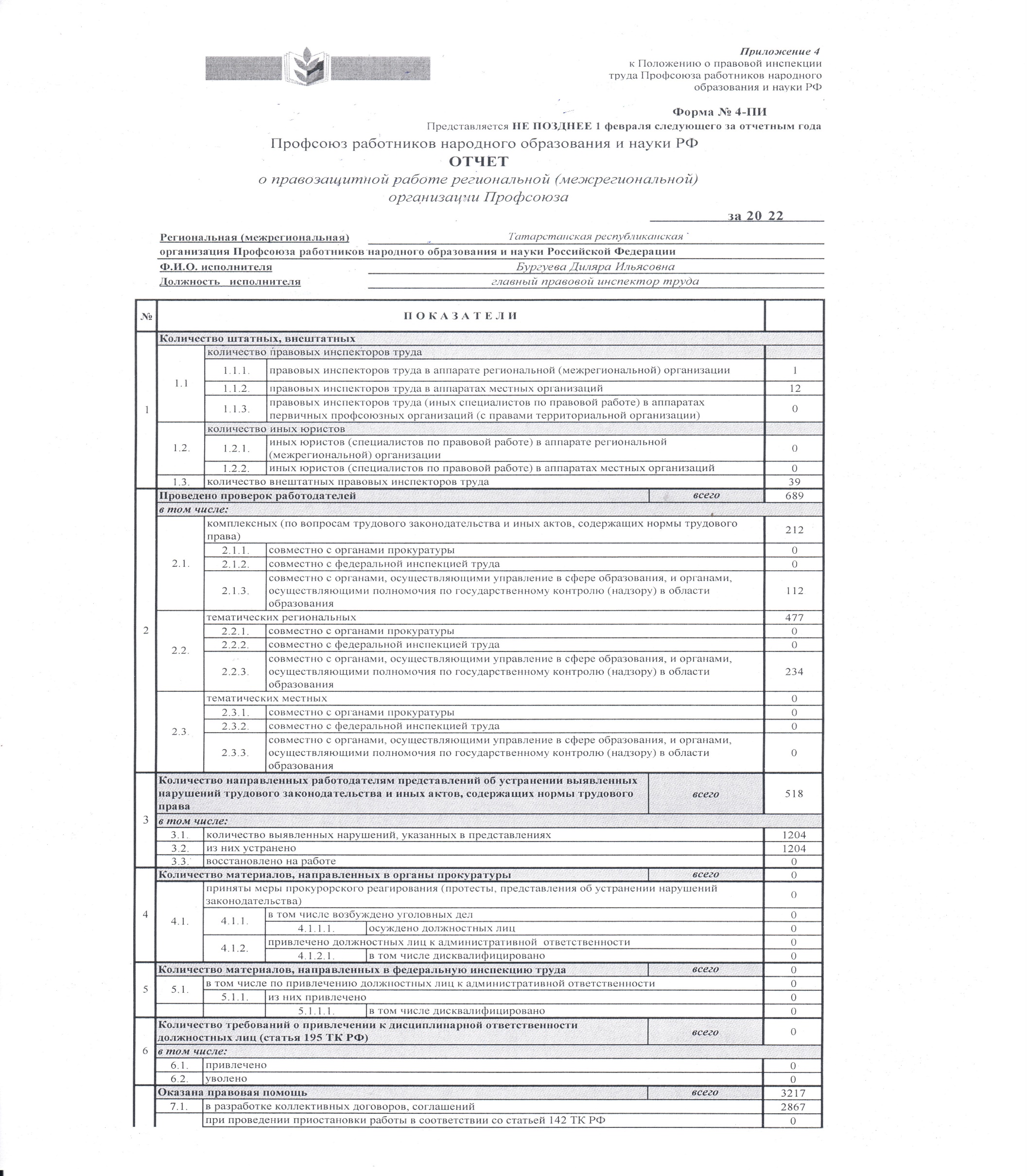 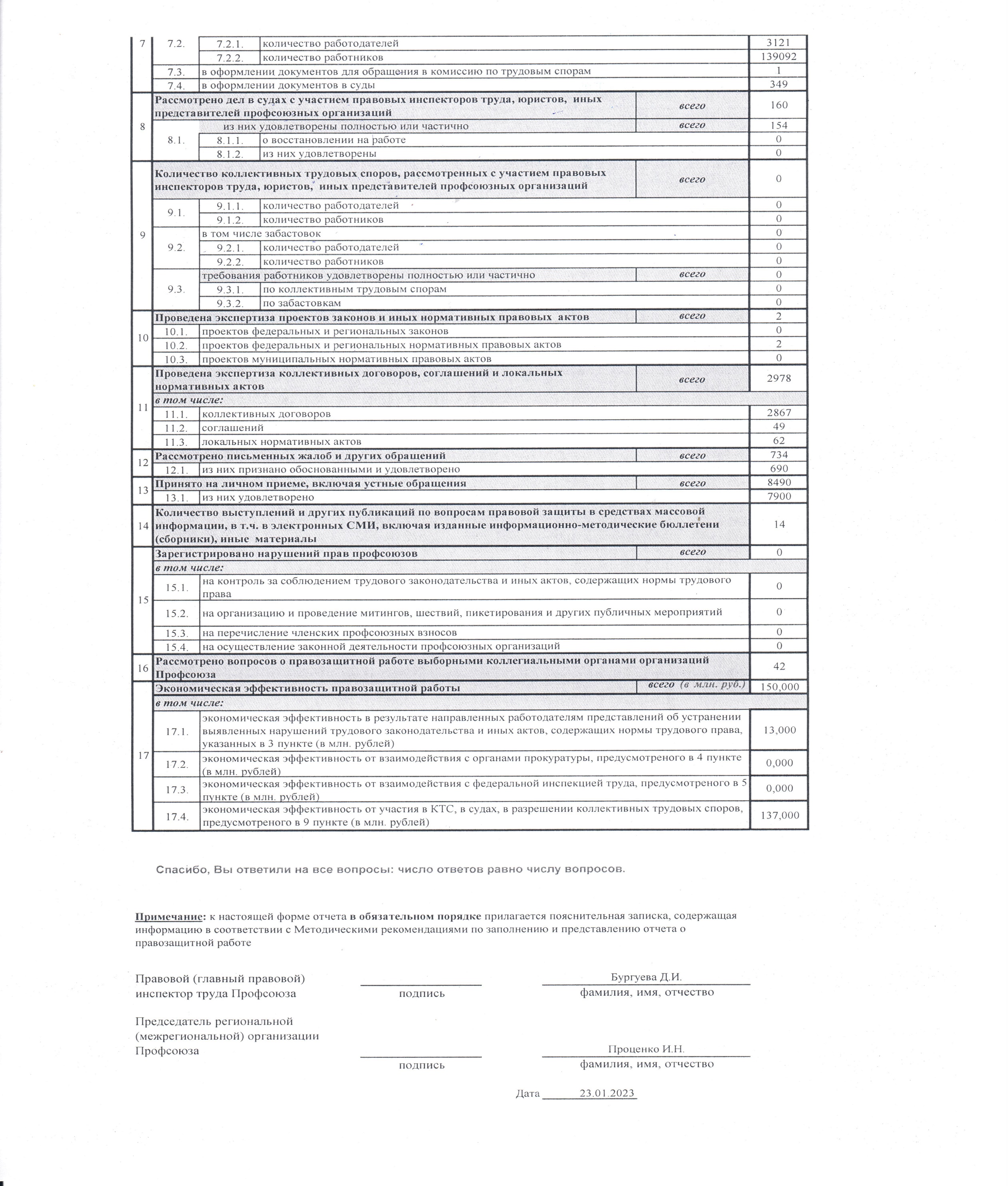 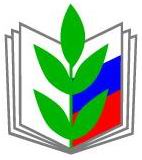 ПРОФЕССИОНАЛЬНЫЙ СОЮЗ РАБОТНИКОВ НАРОДНОГО ОБРАЗОВАНИЯ И НАУКИ РОССИЙСКОЙ ФЕДЕРАЦИИРЕГИОНАЛЬНАЯ ОРГАНИЗАЦИЯ ПРОФЕССИОНАЛЬНОГО СОЮЗА РАБОТНИКОВ НАРОДНОГО ОБРАЗОВАНИЯ И НАУКИ РОССИЙСКОЙ ФЕДЕРАЦИИВ РЕСПУБЛИКЕ ТАТАРСТАН(ТАТАРСТАНСКАЯ РЕСПУБЛИКАНСКАЯ ОРГАНИЗАЦИЯ ОБЩЕРОССИЙСКОГО ПРОФСОЮЗА ОБРАЗОВАНИЯ)ПРЕЗИДИУМПОСТАНОВЛЕНИЕПРОФЕССИОНАЛЬНЫЙ СОЮЗ РАБОТНИКОВ НАРОДНОГО ОБРАЗОВАНИЯ И НАУКИ РОССИЙСКОЙ ФЕДЕРАЦИИРЕГИОНАЛЬНАЯ ОРГАНИЗАЦИЯ ПРОФЕССИОНАЛЬНОГО СОЮЗА РАБОТНИКОВ НАРОДНОГО ОБРАЗОВАНИЯ И НАУКИ РОССИЙСКОЙ ФЕДЕРАЦИИВ РЕСПУБЛИКЕ ТАТАРСТАН(ТАТАРСТАНСКАЯ РЕСПУБЛИКАНСКАЯ ОРГАНИЗАЦИЯ ОБЩЕРОССИЙСКОГО ПРОФСОЮЗА ОБРАЗОВАНИЯ)ПРЕЗИДИУМПОСТАНОВЛЕНИЕПРОФЕССИОНАЛЬНЫЙ СОЮЗ РАБОТНИКОВ НАРОДНОГО ОБРАЗОВАНИЯ И НАУКИ РОССИЙСКОЙ ФЕДЕРАЦИИРЕГИОНАЛЬНАЯ ОРГАНИЗАЦИЯ ПРОФЕССИОНАЛЬНОГО СОЮЗА РАБОТНИКОВ НАРОДНОГО ОБРАЗОВАНИЯ И НАУКИ РОССИЙСКОЙ ФЕДЕРАЦИИВ РЕСПУБЛИКЕ ТАТАРСТАН(ТАТАРСТАНСКАЯ РЕСПУБЛИКАНСКАЯ ОРГАНИЗАЦИЯ ОБЩЕРОССИЙСКОГО ПРОФСОЮЗА ОБРАЗОВАНИЯ)ПРЕЗИДИУМПОСТАНОВЛЕНИЕ       «26» января 2023 г.
г. Казань
                                  № 15 - 2Об итогах правозащитной работы Татарстанской республиканской организации Общероссийского Профсоюза образования в 2022 году                           Председатель 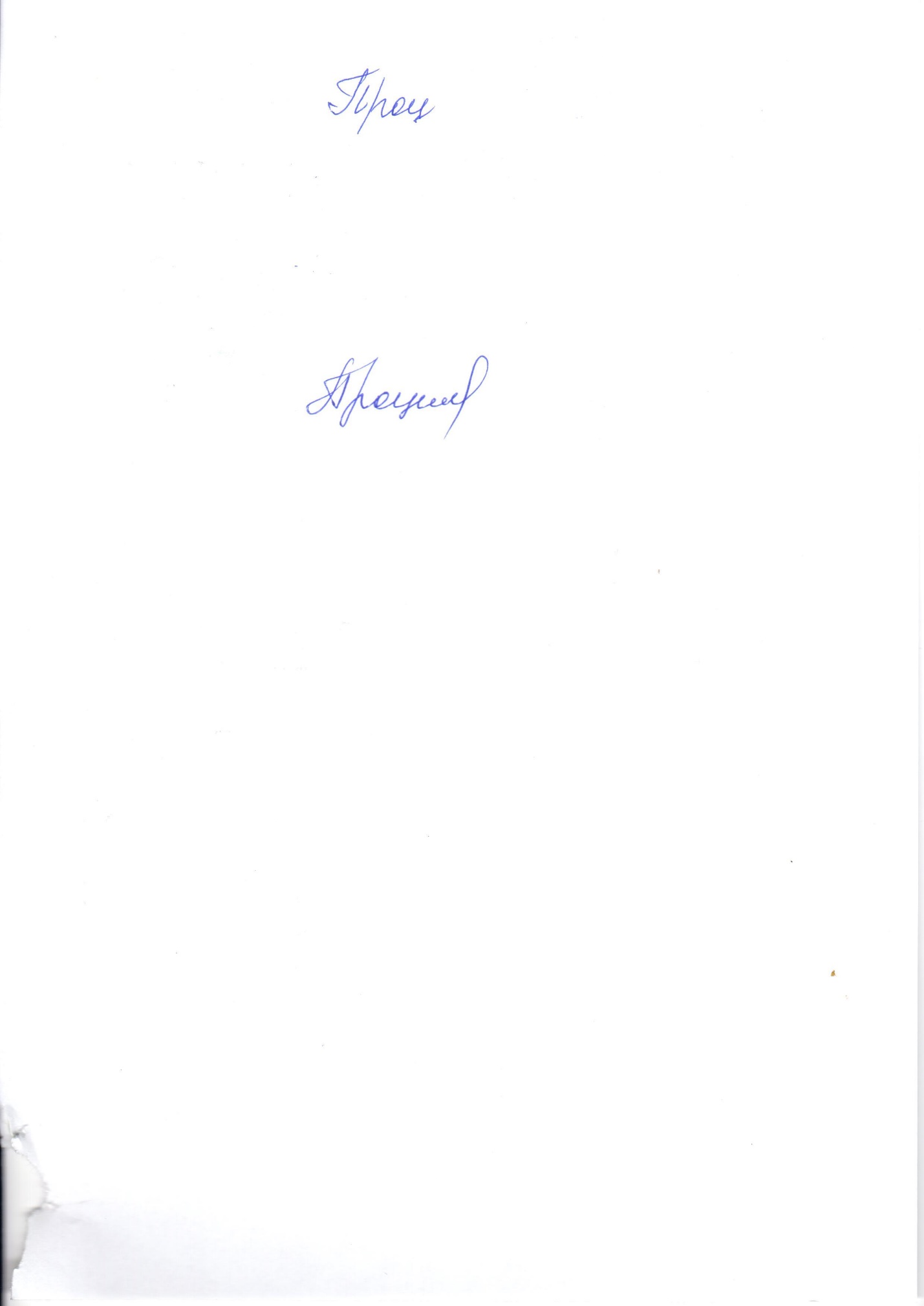     И.Н. Проценко